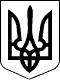 УКРАЇНАХМІЛЬНИЦЬКА РАЙОННА РАДАВІННИЦЬКОЇ ОБЛАСТІРОЗПОРЯДЖЕННЯвід 29.03.2021 р. № 49-рПро затвердження актів приймання-передачі майнаХмільницькій міській таУланівській сільській раді	Відповідно до статті 55 Закону України «Про місцеве самоврядування в Україні», рішення 4 сесії районної ради 8 скликання від 24.12.2020р «Про передачу об’єктів спільної комунальної власності та передачу прав засновників юридичних осіб Хмільницькій міській раді» № 36, рішення 3 сесії районної ради 8 скликання від 24.12.2020 р.  «Про передачу об’єктів спільної комунальної власності та передачу прав засновників юридичних осіб Уланівській сільській раді» № 37:Затвердити акт приймання-передачі цілісного майнового комплексу Уланівського структурного підрозділу КНП «Хмільницька ЦРЛ» до комунальної власності Уланівської сільської ради,яка представляє інтереси Уланівської територіальної громади (Додається).Затвердити акт приймання-передачі майна КЗ «Уланівська дитяча музична школа» Хмільницької районної ради до комунальної власності Уланівської сільської ради, яка представляє інтереси Уланівської територіальної громади (Додається).Затвердити акт приймання-передачі майна КНП «Хмільницький центр первинної медико-санітарної допомоги» до комунальної власності Уланівської сільської ради, яка представляє інтереси Уланівської територіальної громади (Додається). Затвердити акт приймання-передачі цілісного майнового комплексу КНП «Хмільницька центральна районна лікарня» до комунальної власності Хмільницької міської ради,яка представляє інтереси Хмільницької територіальної громади (Додається).Затвердити акт приймання-передачі майнаКНП «Хмільницький центр первинної медико-санітарної допомоги» до комунальної власності Хмільницької міської ради, яка представляє інтереси Хмільницької територіальної громади (Додається).Затвердити акт приймання-передачі цілісного майнового комплексу КНП «Хмільницька районна стоматологічна поліклініка» до комунальної власності Хмільницької міської ради, яка представляє інтереси Хмільницької територіальної громади (Додається).Затвердити акт приймання-передачі майна КП «Центральна   Хмільницька   районна   аптека № 265» до комунальної власності Хмільницької міської ради, яка представляє інтереси Хмільницької територіальної громади (Додається).Дане розпорядження внести на затвердження сесії Хмільницької районної ради.Контроль за виконанням залишаю за собою.Голова районної ради                            Ю.СЛАБЧУКВик. Болюбаш Є. А.